Yêu Cầu Tài Trợ Dự Án Có Công Chúng Tham Gia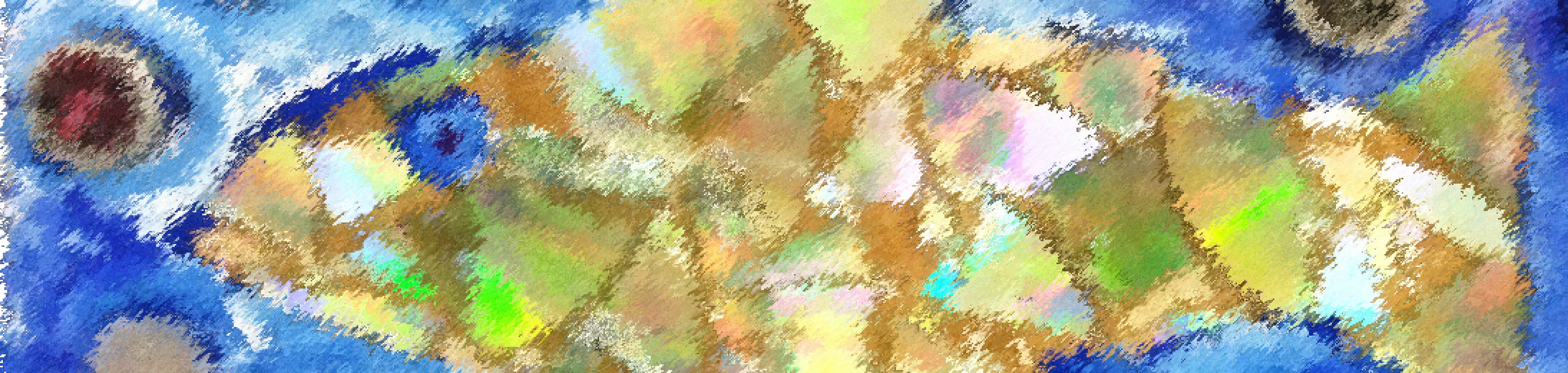 Thông Báo Đơn Đăng KýCác cá nhân và tổ chức phi lợi nhuận có trụ sở tại Bang Washington được mời đăng ký xin Tài Trợ Dự Án có  Công Chúng Tham Gia với tính cạnh tranh lên tới 60.000 đô la một năm từ Bộ Môi Sinh (Ecology) Bang Washington.Mục đích của khoản tài trợ này là để tạo điều kiện cho công chúng tham gia vào việc tẩy nhiễm chính thức cho các địa điểm bị ô nhiễm và cải thiện các hoạt động quản lý chất thải công cộng. Các khoản tài trợ này hỗ trợ kế hoạch Quản Lý Chất Thải Rắn và Chất Thải Nguy Hại của tiểu bang, nhằm mục đích loại bỏ hầu hết chất thải và chất độc hại cũng như quản lý an toàn các chất còn lại.Thời Gian Nộp ĐơnĐơn sẽ được nhận từ ngày 12 tháng 4 năm 2023 – ngày 11 tháng 5 năm 2023.Khoản tài trợ sẽ được công bố trước ngày 1 tháng 7 năm 2023 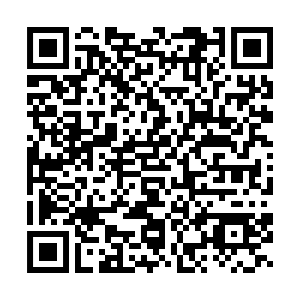 Các dự án sẽ ra mắt sớm nhất vào ngày 1 tháng 7 năm 2023Các Buổi Cung Cấp Thông Tin và Hỗ Trợ Nộp ĐơnNgày 6 tháng 4 năm 2023, 9:00 - 10:30 sángNgày 20 tháng 5 năm 2023, 1:00 - 2:30 chiềuĐể biết thông tin liên quan cập nhập trang web của EcologyCách Nộp ĐơnQuý vị phải tạo một tài khoản Secure Access Washington và sẽ nhận được một chấp thuận đăng ký từ Ecology để đăng ký cho tài khoản được gọi là Ecology Administration of Grants and Loans (EAGL). Đơn phải nộp bằng mẫu điện tử trước 5:00 chiều vào ngày 11 tháng 5 năm 2023.Lựa Chọn Ưu TiênNhững người nộp đơn lần đầu.Các dự án tập trung vào các cộng đồng bị ảnh hưởng nặng bởi ô nhiễm và chất thải, và những người bị ảnh hưởng trước các rủi ro từ xã hội và môi trường.Các dự án có công chúng tham gia tẩy nhiễm cho các địa điểm bị ô nhiễm đã đăng ký của Tiểu bang và Liên bangNội Dung Đơn Dưới đây là phác thảo các câu hỏi và chủ đề mà quý vị sẽ trả lời trong đơn đăng ký.Hạng Mục 1: Ưu Tiên Xét DuyệtDự án của quý vị có đề cập giải quyết việc tẩy nhiễm một địa điểm có thải chất nguy hại không?Các địa điểm này được liệt kê tại các danh sách sau:Danh sách Địa điểm bị Ô nhiễm đã Xác nhận và bị Nghi ngờ[2] Danh sách Ưu tiên Quốc gia-WA[3]Dự án của quý vị có tập trung vào cộng đồng bị ảnh hưởng nặng hay nhóm dân số dễ bị tổn hại không?Các cộng đồng bị ảnh hưởng nặng là những khu vực có tích tụ các nguy cơ môi trường, gây rủi ro cho sức khỏe của những người sống hoặc thường xuyên đến khu vực đó.Số người dễ bị tổn thương là thành phần của công chúng phải đối mặt với rủi ro ngày càng tăng từ các yếu tố xã hội, kinh tế, chủng tộc và sự nhạy cảm về sinh lý như nhỏ con, sinh con nhẹ cân.Tổ chức của quý vị có được trao vốn Tài Trợ Dự Án có Công Chúng Tham Gia trong bốn năm qua không?Hạng Mục 2: Hỗ Trợ Cộng ĐồngThành công của dự án của quý vị có phụ thuộc vào sự đóng góp của đối tác dự án không?Nếu có, hãy đính kèm một lá thư tường trình rõ ràng bản chất và mức độ đóng góp với đơn đăng ký của quý vị. Không để tên nhà thầu dịch vụ "procurement contractor" là “đối tác” trong đơn của quý vị trừ khi nhà thầu đó đã được chọn tuân thủ các quy định về cung cấp dịch vụ (procurement).Tải lên thư hỗ trợ từ các thành viên cộng đồng, chính quyền địa phương hoặc các cơ quan hỗ trợ cho tổ chức của quý vị và dự án này.Hạng Mục 3: Quản Lý Quỹ Tài TrợĐối với tổ chức đăng ký:Tải lên sơ đồ nhân viên của tổ chức quý vị.Tải lên nội quy của tổ chức quý vị.Hội đồng quản trị của tổ chức quý vị có họp ít nhất mỗi quý (3 tháng) không?Tổ chức của quý vị sẽ làm thế nào để đảm bảo quỹ tài trợ được sử dụng kịp thời, chính xác và theo các thông lệ tốt nhất về quản lý tài chính?Đối với cá nhân đăng ký:Quý vị có kinh nghiệm quản lý quỹ hỗ trợ không?Quý vị sẽ sử dụng phần mềm kế toán hay hợp đồng dịch vụ từ một kế toán viên được công chứng?Hạng Mục 4: Hiệu Suất PPG Trước ĐâyTiêu chí chấm điểm trong danh mục này được hoàn thành bởi nhân viên của Bộ Môi Sinh dựa trên hồ sơ tài trợ trước đó.Hạng Mục 5: Ngân Sách Dự ÁnCung cấp Ngân sách Dự án cho cả năm 1 và năm 2 của khoản tài trợ.Hạng Mục 6: Tường Thuật Dự ÁnNhu cầu chưa được đáp ứng: Vấn đề chất thải hoặc ô nhiễm mà dự án sẽ giải quyết là gì? quý vị có thể bao gồm mối đe dọa gây ra cho môi trường và sức khỏe con người.Dân Số Tập Trung: Mô tả dân số của những người bị ảnh hưởng hoặc tham gia bởi dự án này.Quý vị có thể bao gồm nhân khẩu học dân số và kết quả sức khỏe, vị trí địa lý, lịch sử cộng đồng hoặc các trình bày liên quan về sự tham gia của những người và cộng đồng được tạo điều kiện thông qua dự án này. Nếu quý vị đang đăng ký để được ưu tiên xét duyệt với tư cách là nhóm dân số bị ảnh hưởng nặng hoặc dễ tổn thương, xin hãy trình bày các nhu cầu đặc biệt của nhóm dân số được ưu tiên và những rào cản mà họ gặp phải khi giải quyết vấn đề bằng cách sử dụng dữ liệu tham khảo, chẳng hạn như bản đồ Chênh Lệch Sức khỏe Môi Trường ( the Washington Tracking Network Environmental Health Disparities map).Hòa Nhập và Tham Gia Cộng Đồng: Mối quan hệ của tổ chức quý vị với các nhóm cộng đồng mà quý vị đề xuất tham gia là gì?Quý vị có thể trình bày các thành viên của cộng đồng ưu tiên và đại diện của công chúng tham gia vào việc lập kế hoạch, lãnh đạo và thực hiện dự án như thế nào. Quý vị có thể trình bày kiến thức chuyên môn của các nhà lãnh đạo dự án về vấn đề rác thải. Tham chiếu thư hỗ trợ và đóng góp cho đơn của quý vị để chứng minh sự phối hợp và hỗ trợ cộng đồng.Chiến Lược Dự Án: Những hoạt động nào quý vị đề xuất đưa vào dự án? Kế hoạch nào đã được hoàn thành để đảm bảo dự án được cân nhắc kỹ lưỡng? Các thành quả có thể đo lường được của dự án để định lượng công việc là gì?Nếu quý vị gửi kèm thư đóng góp, hãy mô tả cách thức các đối tác này tham gia để thực hiện dự án một cách hiệu quả. Xem Phần IV Hướng Dẫn Chương Trình (Program Guidelines Section IV) để biết các hướng dẫn phát triển Chiến Lược Dự Án của quý vị. Quý vị có thể đính kèm với đơn đăng ký một mô hình logic hoặc Lý thuyết Thay đổi (Theory of Change) để cho thấy chiến lược của dự án.Bàn Giao Dự Án:  Khi nào quý vị dự định triển khai, thực hiện và kết thúc dự án của mình? Vui lòng bao gồm một tiến độ bàn giao đã hoàn thành trong quá trình dự án.Mục Tiêu Dự Án: Quý vị hy vọng đạt được những thành quả có thể đo lường được và mục tiêu dài hạn nào với dự án này? Bao gồm các lợi ích về môi trường và nếu có thể, các biện pháp về sức khỏe và phúc lợi của con người.Thành quả là sự thay đổi hoặc tác động môi trường có thể đo lường được do các hoạt động của dự án. Mục tiêu của dự án là tầm nhìn bao quát trong tương lai mà dự án hiện thực hóa.Faith Wimberley 	
faith.wimberley@ecy.wa.gov
425-275-7285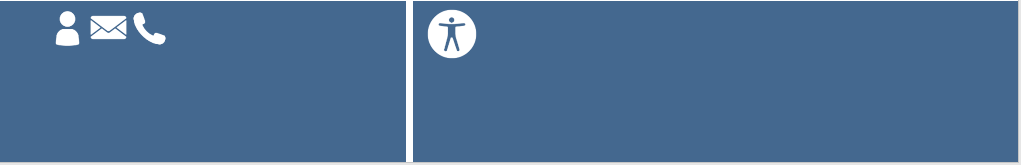 